KLASA: 024-01/23-01/105URBROJ: 2170-30-23-1Omišalj, 30. listopada 2023.PREDMET: Savjetovanje sa zainteresiranom javnošću o Nacrtu plana upravljanja pomorskim dobrom na području općine Omišalj za razdoblje od 2024-2028. godine	Temeljem novog Zakona o pomorskom dobru i morskim lukama (Narodne novine broj 83/2023 – dalje u tekstu: Zakon), Općinska načelnica Općine Omišalj dužna je najkasnije do 1. rujna tekuće godine izraditi Prijedlog plana upravljanja pomorskim dobrom za iduće razdoblje od pet godina, koji sadrži planirane aktivnosti na pomorskom dobru i prioritete njihove realizacije, izvore sredstava za njihovu realizaciju, plan održavanja, dohranjivanja plaža i gradnje na pomorskom dobru, plan davanja dozvola na pomorskom dobru i plan nadzora ovlaštenika dozvola na pomorskom dobru, te provesti javno savjetovanje u skladu s propisom kojim se uređuje pravo na pristup informacijama u trajanju od najmanje 30 dana. 	Sukladno uputi Ministarstva mora, prometa  i infrastrukture, KLASA: 011-02/21-03/59, URBROJ: 530-03-23-120 od 27. rujna 2023. godine, rok za javno savjetovanje o prijedlogu plana upravljanja u godini stupanja na snagu Zakona (2023. godina) treba biti provedeno najkasnije do 1. prosinca 2023. godine, a obzirom na činjenicu da podzakonski propisi koji uređuju donošenje i sadržaj plana nisu pravovremeno stupili na snagu. 	Donošenjem novog Zakona koji, između ostalog, uređuje i pitanja obavljanja djelatnosti na pomorskom dobru u općoj uporabi, došlo je do više izmjena u odnosu na prethodni Zakon, od kojih se kao najznačajnije ističu: donošenje Plana upravljanja pomorskim dobrom od strane predstavničkog tijela umjesto izvršnog, umjesto koncesijskih odobrenja izdavat će se dozvole za obavljanje djelatnosti a cjelokupni postupak mijenja se na način da se za korištenje pomorskog dobra provodi javni natječaj, umjesto dosadašnje prakse prvenstva najranije predanog zahtjeva. 	Temeljem članka 11. Zakona o pravu na pristup informacijama („Narodne novine“ broj 25/13 i 85/15), jedinice lokalne samouprave dužne su provoditi savjetovanje s javnošću pri donošenju općih akata odnosno drugih strateških ili planskih dokumenata kad se njima utječe na interes građana i pravnih osoba. Na taj se način želi upoznati javnost sa predloženim Nacrtom odluke i pribaviti mišljenja, primjedbe i prijedloge zainteresirane javnosti, kako bi predloženo, ukoliko je zakonito i stručno utemeljeno, bilo prihvaćeno od strane donositelja odluke i u konačnosti ugrađeno u odredbe odluke.Svoje prijedloge vezane uz Nacrt odluke možete podnijeti putem Obrasca za savjetovanje dostupnog na ovoj stranici. Popunjen obrazac šalje se putem e-maila na adresu: natalija.dasek@omisalj.hrSavjetovanje o Nacrtu odluke otvoreno je do  29. studenog 2023. godine.Po završetku Savjetovanja, svi pristigli prijedlozi bit će pregledani i razmotreni, sastavit će se Izvješće o prihvaćenim i neprihvaćenim prijedlozima kao i razlozima neprihvaćanja i to Izvješće bit će objavljeno na ovoj stranici.-nacrt-	Temeljem članka 39. Zakona o pomorskom dobru i morskim lukama (Narodne novine, br. 83/23 - dalje: Zakon) i članka 33. Statuta Općine Omišalj („Službene novine Primorsko-goranske županije“ broj 5/21), Općinsko vijeće Općine Omišalj, na sjednici održanoj  ___________ 2023. godine, po prethodno pribavljenoj suglasnosti javnopravnog tijela nadležnog za prostorno planiranje i gradnju, donosiPLAN UPRAVLJANJA POMORSKIM DOBROM NA PODRUČJU OPĆINE OMIŠALJZA RAZDOBLJE OD 2024.-2028. GODINEOPĆE ODREDBE	Ovim Planom upravljanja pomorskim dobrom na području Općine Omišalj za razdoblje od 2024.-2028. godine (dalje u tekstu: Plan)uređuju se:a) planirane aktivnosti na pomorskom dobru i prioriteti njihove realizacijeb) izvori sredstava za njihovu realizacijuc) plan održavanja pomorskog dobra u općoj upotrebid) plan gradnje na pomorskom dobru građevina koje ostaju u općoj upotrebie) plan davanja dozvola na pomorskom dobruf) plan nadzora ovlaštenika dozvola na pomorskom dobruPLANIRANE AKTIVNOSTI NA POMORSKOM DOBRU I PRIORITETI NJIHOVE REALIZACIJE	Općina Omišalj planira u ovom petogodišnjem razdoblju voditi brigu o redovnom upravljanju pomorskim dobrom, a što uključuje:1. redovno održavanje i unaprjeđivanje pomorskog dobra u općoj upotrebi2. brigu o zaštiti i osiguravanju opće upotrebe pomorskog dobra3. gradnju građevina i izvođenje zahvata u prostoru pomorskog dobra koji se prema posebnim propisima kojima se uređuje građenje te uredbom iz članka 14. stavka 4. točke 11. Zakona ne smatraju građenjem, a koji ostaju u općoj upotrebi4. nadzor nad pomorskim dobrom u općoj upotrebi5. davanje dozvola na pomorskom dobru6. unos podataka o dozvolama na pomorskom dobru u Jedinstvenu nacionalnu bazu podataka pomorskog dobra Republike Hrvatske7. nadzor nad ovlaštenicima dozvola na pomorskom dobru radi osiguranja da pomorsko dobro koriste u opsegu i granicama utvrđenim u dozvoli na pomorskom dobru8. održavanje reda na pomorskom dobru u općoj upotrebi	Općina Omišalj:− redovno upravlja pomorskim dobrom i održava ga u općoj upotrebi sukladno Planu upravljanja pomorskim dobrom,− smije graditi isključivo građevine i izvoditi zahvate u prostoru pomorskog dobra koji se prema posebnim propisima kojima se uređuje građenje ne smatraju građenjem, koje trajno služe općoj upotrebi (potporni i zaštitni zidovi, šetnice, odmorišta, održavanje, rekonstrukcija ili uklanjanje postojećih građevina i sl.) izvan područja danog u koncesiju i lučkog područja luke otvorene za javni promet, sve u skladu s uredbom iz članka 14. stavka 4. točke 11. Zakona i posebnim propisima kojima se uređuje prostor, gradnja i zaštita prirode,− dužna je štititi pravo na opću upotrebu pomorskog dobra te je dužna poduzeti sve radnje radi sprječavanja nezakonitog postupanja, samovlasnog zauzeća, devastacije pomorskog dobra i nezakonitog nasipavanja.	Prioritet pri realizaciji aktivnosti na pomorskom dobru je redovno održavanje pomorskog dobra kroz popravak oštećenih kabina, tuševa i sl., zaštita pomorskog dobra u smislu ostvarenja prava na opću uporabu, sprječavanje nezakonitog postupanja i uklanjanje nezakonito izgrađenih građevina te unaprjeđenje pomorskog dobra u općoj upotrebi.III. IZVORI SREDSTAVA ZA REALIZACIJU PLANIRANIH AKTIVNOSTI NA POMORSKOM DOBRU	Sredstva za redovno upravljanje pomorskim dobrom osiguravaju se dijelom iz proračuna Općine Omišalj te državnog proračuna, nacionalnih i EU fondova, naknada dobivenih od dozvola na pomorskom dobru i naknada za koncesije, novčanih kazni naplaćenih za prekršaje propisane Odlukom o pomorskom redu.	Navedeni prihodi se namjenski koriste za upravljanje pomorskim dobrom i financiranje, odnosno sufinanciranje projekata na pomorskom dobru i za aktivnosti kojima je cilj unaprjeđenje pomorskog dobra u općoj upotrebi.	Prilikom donošenja Proračuna Općine Omišalj za svaku nadolazeću godinu, izmijenit će se i dopuniti odredbe Plana.PLAN ODRŽAVANJA I DOHRANJIVANJA PLAŽA TE PLAN GRADNJE NA POMORSKOM DOBRU 	U razdoblju od idućih 5 godina planiraju se aktivnosti zbog važnosti očuvanja i zaštite, te u istom smislu načina korištenja pomorskog dobra, te određuju potrebna sredstva i izvori istih, kako slijedi:	Sa svrhom nadomještanja količine materijala koja je trajno izgubljena zbog prirodnih procesa-očuvanje prosječne godišnje pozicije obalne crte, prirodnim šljunkom i/ili pijeskom količinom od najviše 0,35 kubnih metara po dužnom metru obale plaže, dohranjivat će se uz strojno ravnanje, jedanput godišnje u predsezonskom razdoblju (svibanj), plaže na području općine Omišalj na lokacijama:NASELJE OMIŠALJ:Plaža PesjaPlaža VečjaPlaža StranPlaža Mali Kijec (ispod dječjeg igrališta)Plaža JadranNASELJE NJIVICE:Plaža centar (ispod hotel Miramare)Plaža Pod CrikvunPlaža RosuljePlaža Rosulje-sunčalište Plaža Kijac (u blizini odbojkaškog igrališta)Plaža Kijac (Popaj)V. PLAN DAVANJA DOZVOLA NA POMORSKOM DOBRUDjelatnosti koje se mogu obavljati na pomorskom dobru na području Općine Omišalj te mikrolokacije za obavljanje tih djelatnosti utvrđuju se kako slijedi:	Dozvola na pomorskom dobru je upravni akt kojim se ovlašteniku daje vremenski ograničeno pravo na obavljanje djelatnosti na pomorskom dobru, kojom se ne ograničava niti isključuje opća upotreba pomorskog dobra, a za obavljanje djelatnosti može služiti isključivo jednostavna građevina koja se prema propisima kojima se uređuje građenje ne smatra građenjem, izvedena u skladu s posebnim propisima kojima se uređuje zaštita prirode, prostornim planom i uredbom iz članka 14. stavka 4. točke 11. Zakona.	Ovlaštenik dozvole na pomorskom dobru je gospodarski subjekt kojem je izdana dozvola na pomorskom dobru u skladu s odredbama Zakona.	Na temelju ovog Plana, Općinska načelnica dužna je do 1. veljače tekuće godine objaviti javni natječaj za dodjelu dozvola na pomorskom dobru u službenom glasilu, na oglasnoj ploči, na službenim mrežnim stranicama Općine i najmanje u jednom dnevnom listu. Na temelju zaprimljenih ponuda na javnom natječaju, na temelju odluke Općinskog vijeća, rješenje o davanju dozvole na pomorskom dobru najpovoljnijem ponuditelju donosi Općinska načelnica. 	Dozvola na pomorskom dobru može se dati gospodarskom subjektu koji je registriran za obavljanje gospodarske djelatnosti za koju je podnio ponudu na javnom natječaju. Dozvola se može dati samo za obavljanje djelatnosti i korištenje pomorskog dobra manjeg značaja. Dozvola na pomorskom dobru ne može se dati ponuditelju koji je koristio pomorsko dobro bez valjane pravne osnove i/ili uzrokovao štetu na pomorskom dobru.	Rješenje o davanju dozvole na pomorskom dobru je upravni akt na temelju kojeg gospodarski subjekt stječe pravo na obavljanje djelatnosti kojom se ne ograničava opća upotreba pomorskog dobra.	Izreka rješenja mora sadržavati:	1. djelatnost za koju se izdaje,	2. način obavljanja djelatnosti,	3. opseg pomorskog dobra na kojem se djelatnost smije izvršavati,	4. zabranu ograničavanja ili isključenja opće upotrebe pomorskog dobra na kojem jedozvola dana.	Dozvole na pomorskom dobru daju se na rok od dvije do pet godina. Iznimno, dozvola na pomorskom dobru može se dati na zahtjev na rok do 20 dana za obavljanje privremene ili prigodne djelatnosti, samo jednom u kalendarskoj godini (kulturne, komercijalne, sportske priredbe, snimanje komercijalnog programa i sl.), uz mogućnost ograničenja opće upotrebe u smislu ograđivanja i naplate ulaska.PLAN PROVOĐENJA NATJEČAJA ZA DAVANJE DOZVOLA NA POMORSKOM DOBRU	Planom provođenja natječaja za davanje dozvola na pomorskom dobru određuje se način ocjenjivanja ponuda zaprimljenih na natječaju za davanje dozvola. 	Kriteriji ocjenjivanja ponuda definirani su kako sijedi: a. ponuđeni iznos naknade za dozvolu na pomorskom dobru, kriterij iznosi 60% ocjene ponude. 	b. upotreba opreme i pratećih  instalacija i pružanje usluga koje koriste ekološki prihvatljive materijale, kriterij iznosi 10% ocjene ponude.c. upotreba opreme i pratećih instalacija i pružanje usluga koje su korisne za okoliš (sustav odvojenog prikupljanja otpada, fitodepuracija i sl.), kriterij iznosi 10% ocjene ponude.d. vremensko razdoblje obavljanja djelatnosti temeljem dozvole (duži period obavljanja djelatnosti koji pospješuje izvansezonsku ponudu nosi veći broj bodova), kriterij iznosi 10% ocjene ponude.e. prethodno iskustvo i dobro i odgovorno obavljanje djelatnosti, odnosno korištenje pomorskog dobra, kriterij iznosi 10% ocjene ponude.	Odluka o odabiru najpovoljnijeg ponuditelja za dodjelu dozvola donosi se u roku od 30 dana od dana raspisivanja natječaja za dodjelu dozvola.	Kao sredstvo osiguranja za ozbiljnost ponude, ponuditelj pri prijavi na javni natječaj treba priložiti dokaz o izvršenoj uplati jamčevine u iznosu od 10% od iznosa početne cijene, koja se uplaćuje na transakcijski račun Općine Omišalj. 	Svi ponuditelji dužni su priložiti izjavu kojom se daje suglasnost pomorskom redaru za uklanjanje i odvoz na deponij svih predmeta i stvari bez provedenog upravnog postupka ako se predmeti i stvari nalaze na lokaciji dozvole te ukoliko se na lokaciji postavljaju predmeti i stvari koje nisu odobrene dozvolom na pomorskom dobru. 	Podnositeljima zahtjeva za izdavanje dozvole koji nisu podmirili svoje obveze u prijašnjim godinama uskratit će se izdavanje dozvole za obavljanjem djelatnosti na pomorskom dobru. Podnositelj zahtjeva za izdavanje dozvole dužan je dokazati da je uredno podmirio sve obveze prema Općini Omišalj te tvrtki Pesja d.o.o. i Turističkoj zajednici Općine Omišalj. 	Prava i obveze ovlaštenika dozvole na pomorskom dobru:	Ovlaštenik dozvole na pomorskom dobru može obavljati djelatnost na pomorskom dobru samo u opsegu i pod uvjetima utvrđenim u dozvoli na pomorskom dobru.	Ovlaštenik dozvole na pomorskom dobru nema pravo sklapati ugovore s trećim osobama na temelju kojih bi treće osobe obavljale djelatnost ili dio djelatnosti iz dozvole, niti ga davatelj dozvole može na to ovlastiti. Zabrana se ne odnosi na najam, posudbu i sl. samih sredstava kojima se obavlja djelatnost iz dozvole na pomorskom dobru.	Ovlaštenik dozvole vodi brigu o dijelu obale odnosno pomorskog dobra na kojem je stečeno pravo obavljanja djelatnosti putem dozvola tj. dužan je obavljati čišćenje i osiguranje odvoza smeća.	Ovlaštenici dozvola na pomorskom dobru dužni su se pridržavati Zakona kao i svih ostalih važećih zakonskih i podzakonskih akata.	Ovlaštenik dozvole dužan je izvršiti osiguranje od svih mogućih slučajeva štete koji bi mogle nastati uslijed obavljanja odobrene mu djelatnosti te svoju odgovornost prema trećima uslijed mogućih šteta prouzročenih predmetima ili njegovom djelatnošću.	Davatelj dozvole na pomorskom dobru dužan je brinuti se o tome da se pomorsko dobro koristi u opsegu i granicama utvrđenim u dozvoli na pomorskom dobru.	Davatelj dozvole na pomorskom dobru dužan je osigurati da ovlaštenik dozvole na pomorskom dobru ne ograničava opću upotrebu pomorskog dobra. Ako utvrdi da se pomorsko dobro koristi izvan opsega i uvjeta utvrđenih u dozvoli na pomorskom dobru i/ili da ovlaštenik dozvole na pomorskom dobru ograničava opću upotrebu, davatelj dozvole na pomorskom dobru dužan je donijeti rješenje o ukidanju dozvole na pomorskom dobru.VII. PLAN NADZORA OVLAŠTENIKA DOZVOLA NA POMORSKOM DOBRU	Nadzor nad izvršenjem obveza preuzetih dozvolom na pomorskom dobru provodi Općina Omišalj i inspektor pomorskog dobra.	Poslove provedbe reda na pomorskom dobru obavlja pomorski redar. Pomorski redar u provedbi reda na pomorskom dobru obavlja poslove nadzora nad provedbom odluke o redu na pomorskom dobru i druge poslove određene Odlukom o redu na pomorskom dobru.	Pomorski redar najmanje jedanput mjesečno izvršiti će nadzor pomorskog dobra na svom području radi utvrđenja nezakonitoga građenja ili drugog oštećenja pomorskog dobra, a i po svakoj prijavi bilo koje osobe te ako utvrdi nezakonite radnje, o tome će obavijestiti nadležno tijelo (nadležne inspekcije, lučku kapetaniju i dr.).	Pomorski redar najmanje jedanput mjesečno izvršiti će nadzor svih ovlaštenika dozvola na pomorskom dobru na području općine Omišalj. 	 Objekti i predmeti postavljeni na pomorskom dobru u svrhu obavljanja djelatnosti temeljem dozvola, moraju biti sukladni odredbama važeće Odluke o komunalnom redu Općine Omišalj i Odluke o redu na pomorskom dobru te se svojim izgledom moraju uklapati u okolinu.	Uvjeti obavljanja djelatnosti za djelatnost iznajmljivanja plovila na vodomlazni pogon i vuče plovilom u svrhu zabave uključuju: 	a. dužnost pridržavanja uvjeta sigurnosti plovidbe koje utvrđuje nadležna lučka kapetanija. 	b. dužnost ne približavanja na udaljenost od 50 metara od zaštitne plutajuće brane uređene plaže, odnosno 150 metara od obale neuređene plaže 	c. dužnost postavljanja i održavanja sigurnosnog koridora označenog plutajućim branama. 	Uvjeti obavljanja djelatnosti za djelatnost iznajmljivanja plažne opreme uključuju: 	a. dužnost držanja plažne opreme (suncobrani, ležaljke, ronilačka opreme, oprema za plivanje i sl.) uredno složene  i smještene na dijelu pomorskog dobra koje je dozvolom na pomorskom dobru određeno za njihov smještaj i izdavanje kada nisu iznajmljene korisniku. 	b. dužnost spremanja plažne opreme na dio pomorskog dobra koje je dozvolom na pomorskom dobru određeno za njihov smještaj i izdavanje kada korisnik prestane koristiti plažnu opremu, 	c. dužnost redovitog održavanja i čišćenja pomorskog dobra na kojem se izdaje dozvola,	d. dužnost ostavljanja slobodnog pojasa od minimalno 2 metra od  crte srednjih viših visokih voda mjereno vodoravno. 	Uvjeti obavljanja za djelatnost ugostiteljsku djelatnost u restoranima, barovima, catering objektima i objektima jednostavnih usluga uključuju obvezu priključka na vodovod i odvodnju, a ako te mogućnosti nema, obvezu postavljanja spremnika za vodu i odvodnju od strane ovlaštenika dozvole.  VIII. ZAVRŠNE ODREDBE	Ovaj Plan stupa na snagu osmi dan od dana objave u „Službenim novinama Primorsko-goranske županije“.            OPĆINSKO VIJEĆE OPĆINE OMIŠALJ						            	                   Predsjednica								                 Dunja Mihelec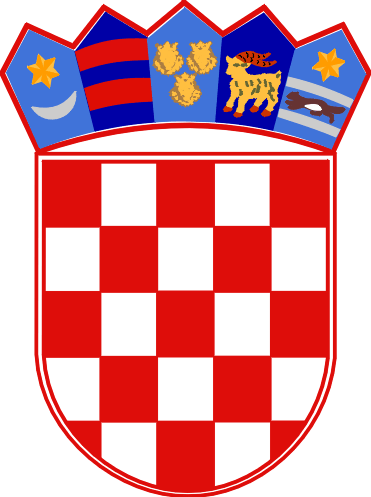 REPUBLIKA HRVATSKAPRIMORSKO-GORANSKA ŽUPANIJAOPĆINA OMIŠALJUPRAVNI ODJELPlanirana sredstva (EUR)Planirana sredstva (EUR)Planirana sredstva (EUR)Planirana sredstva (EUR)Planirana sredstva (EUR)AKTIVNOSTI2024.2025.2026.2027.2028.REDOVNO UPRAVLJANJE REDOVNO UPRAVLJANJE REDOVNO UPRAVLJANJE REDOVNO UPRAVLJANJE REDOVNO UPRAVLJANJE REDOVNO UPRAVLJANJE Usluge tekućeg i investicijskog održavanja Dohranjivanje i ravnanje plaža13.750,0014.000,0014.000,0014.000,0014.000,00 Održavanje tuševa (popravci, čišćenje, montaža, demontaža), stepenica za u more, kabina za presvlačenje i plažnih ograda7.350,007.500,007.500,007.500,007.500,00Uklanjanje naprava za privez iz akvatorija Općine Omišalj3.150,003.150,003.150,003.150,003.150,00Uređenje plaža – građevinski radovi na obnovi  i  sanaciji  većih  površina  na pomorskom dobru oštećenih uslijed dotrajalosti ili vremenskih nepogoda67.750,0070.000,0070.000,0070.000,0070.000,00Uređaji, strojevi i oprema za ostale namjene Uređenje plaža – oprema (ugradnja novih ograda, rukohvata, plažnih ograda i stepenica za ulaz u more na raznim lokacijama)8.350,008.400,008.400,008.400,008.400,00Dodatna ulaganja na postrojenjima i opremiFiskalizacija sanitarnih čvorova21.650,000,000,000,00000Komunalne uslugeČišćenje plaža u naseljima, izvan naselja i pražnjenje košarica uz plaže85.800,0086.000,0086.000,0086.000,0086.000,00Čišćenje javnih WC-a u sezoni41.100,0041.100,0041.100,0041.100,0041.100,00Podvodno čišćenje rampi i stepenica za prilaz moru15.600,0015.600,0015.600,0015.600,0015.600,00Uklanjanje nezakonito izgrađenih građevina i zahvata u prostoru koji se prema propisima kojima se uređuje građenje ne smatraju građenjem6.500,006.500,006.500,006.500,006.500,00Održavanje reda na pomorskom dobru8.000,008.000,008.000,008.000,008.000,00PLAN GRADNJE KOMUNALNE INFRASTRUKTURE NA POMORSKOM DOBRUPLAN GRADNJE KOMUNALNE INFRASTRUKTURE NA POMORSKOM DOBRUPLAN GRADNJE KOMUNALNE INFRASTRUKTURE NA POMORSKOM DOBRUPLAN GRADNJE KOMUNALNE INFRASTRUKTURE NA POMORSKOM DOBRUPLAN GRADNJE KOMUNALNE INFRASTRUKTURE NA POMORSKOM DOBRUPLAN GRADNJE KOMUNALNE INFRASTRUKTURE NA POMORSKOM DOBRU     1.  Uređenje obalne šetnice – „Pod Crikvun-Rosulje“ (Njivice)400.000,00----     2. Rekonstrukcija dijela rive u Omišlju50.000,0050.000,00---Uređenje plaže „Pod Crikvun-Rosulje“, Njivice0,0010.000,0040.000,00200.000,00100.000,00UKUPNO729.000,00320.250,00300.250,00460.250,00360.250,00          IZVORI SREDSTAVAPlanirana sredstva (EUR)Planirana sredstva (EUR)Planirana sredstva (EUR)Planirana sredstva (EUR)Planirana sredstva (EUR)2024.2025.2026.2027.2028.Naknada za dozvole25.000,00 25.000,0025.000,0025.000,0025.000,00Naknada za uporabu pomorskog dobra (koncesije i posebna uporaba)270.000,00 270.000,00 270.000,00 270.000,00 270.000,00 Sredstva od novčanih kazni naplaćenih za prekršaje propisane odlukom o redu na pomorskom dobru5.000,005.000,005.000,005.000,005.000,00Ostala sredstva koja se osiguravaju u proračunu Općine Omišalj345.550,0020.250,00 250,00110.250,0030.250,00 Sredstva iz proračuna regionalne samouprave i državnog proračuna83.450,000050.000,0030.000,00UKUPNO729.000,00320.250,00300.250,00460.250,00360.250,00Djelatnost/sredstvoPočetna cijena/obračunska jedinicaKoličinaRok   Broj dozvola Iznos početne cijene1. Mikrolokacija NJIVICE – PLAŽA ISPOD CRKVE  ispred objekta N. Jurjevića kbr. 1(k.č.br. 10355/8, k.o. Omišalj-Njivice)1. Mikrolokacija NJIVICE – PLAŽA ISPOD CRKVE  ispred objekta N. Jurjevića kbr. 1(k.č.br. 10355/8, k.o. Omišalj-Njivice)1. Mikrolokacija NJIVICE – PLAŽA ISPOD CRKVE  ispred objekta N. Jurjevića kbr. 1(k.č.br. 10355/8, k.o. Omišalj-Njivice)1. Mikrolokacija NJIVICE – PLAŽA ISPOD CRKVE  ispred objekta N. Jurjevića kbr. 1(k.č.br. 10355/8, k.o. Omišalj-Njivice)1. Mikrolokacija NJIVICE – PLAŽA ISPOD CRKVE  ispred objekta N. Jurjevića kbr. 1(k.č.br. 10355/8, k.o. Omišalj-Njivice)1. Mikrolokacija NJIVICE – PLAŽA ISPOD CRKVE  ispred objekta N. Jurjevića kbr. 1(k.č.br. 10355/8, k.o. Omišalj-Njivice)Aquapark 1.061,78 EUR/kom.1 kom.	2 godine 11.061,78 EUR2. Mikrolokacija NJIVICE – PLAŽA ISPOD CRKVEispred objekta N. Jurjevića kbr. 1(k.č.br. 10355/8, k.o. Omišalj-Njivice)2. Mikrolokacija NJIVICE – PLAŽA ISPOD CRKVEispred objekta N. Jurjevića kbr. 1(k.č.br. 10355/8, k.o. Omišalj-Njivice)2. Mikrolokacija NJIVICE – PLAŽA ISPOD CRKVEispred objekta N. Jurjevića kbr. 1(k.č.br. 10355/8, k.o. Omišalj-Njivice)2. Mikrolokacija NJIVICE – PLAŽA ISPOD CRKVEispred objekta N. Jurjevića kbr. 1(k.č.br. 10355/8, k.o. Omišalj-Njivice)2. Mikrolokacija NJIVICE – PLAŽA ISPOD CRKVEispred objekta N. Jurjevića kbr. 1(k.č.br. 10355/8, k.o. Omišalj-Njivice)2. Mikrolokacija NJIVICE – PLAŽA ISPOD CRKVEispred objekta N. Jurjevića kbr. 1(k.č.br. 10355/8, k.o. Omišalj-Njivice)Iznajmljivanje daski za veslanje66,36 EUR/kom.2 kom.2 godine1132,72 EUR3. Mikrolokacija NJIVICE – PLAŽA ISPOD CRKVEispred objekta N. Jurjevića kbr. 4 (k.č.br. 10356, k.o. Omišalj-Njivice)3. Mikrolokacija NJIVICE – PLAŽA ISPOD CRKVEispred objekta N. Jurjevića kbr. 4 (k.č.br. 10356, k.o. Omišalj-Njivice)3. Mikrolokacija NJIVICE – PLAŽA ISPOD CRKVEispred objekta N. Jurjevića kbr. 4 (k.č.br. 10356, k.o. Omišalj-Njivice)3. Mikrolokacija NJIVICE – PLAŽA ISPOD CRKVEispred objekta N. Jurjevića kbr. 4 (k.č.br. 10356, k.o. Omišalj-Njivice)3. Mikrolokacija NJIVICE – PLAŽA ISPOD CRKVEispred objekta N. Jurjevića kbr. 4 (k.č.br. 10356, k.o. Omišalj-Njivice)3. Mikrolokacija NJIVICE – PLAŽA ISPOD CRKVEispred objekta N. Jurjevića kbr. 4 (k.č.br. 10356, k.o. Omišalj-Njivice)Ugostiteljstvo - kiosk 1.990,84 EUR/kom.1 kom.2 godine11.990,84 EUR4. Mikrolokacija NJIVICE – IZMEĐU PLAŽE ZA PSE I PLAŽE KIJAC(k.č.br. 10355/8, k.o. Omišalj-Njivice)4. Mikrolokacija NJIVICE – IZMEĐU PLAŽE ZA PSE I PLAŽE KIJAC(k.č.br. 10355/8, k.o. Omišalj-Njivice)4. Mikrolokacija NJIVICE – IZMEĐU PLAŽE ZA PSE I PLAŽE KIJAC(k.č.br. 10355/8, k.o. Omišalj-Njivice)4. Mikrolokacija NJIVICE – IZMEĐU PLAŽE ZA PSE I PLAŽE KIJAC(k.č.br. 10355/8, k.o. Omišalj-Njivice)4. Mikrolokacija NJIVICE – IZMEĐU PLAŽE ZA PSE I PLAŽE KIJAC(k.č.br. 10355/8, k.o. Omišalj-Njivice)4. Mikrolokacija NJIVICE – IZMEĐU PLAŽE ZA PSE I PLAŽE KIJAC(k.č.br. 10355/8, k.o. Omišalj-Njivice)Aqua park1.061,78 EUR/kom.1 kom.2 godine11.061,78 EUR5. Mikrolokacija NJIVICE – PLAŽA KIJACu blizini terena odbojke na pijesku (k.č.br. 10355/8, k.o. Omišalj-Njivice)5. Mikrolokacija NJIVICE – PLAŽA KIJACu blizini terena odbojke na pijesku (k.č.br. 10355/8, k.o. Omišalj-Njivice)5. Mikrolokacija NJIVICE – PLAŽA KIJACu blizini terena odbojke na pijesku (k.č.br. 10355/8, k.o. Omišalj-Njivice)5. Mikrolokacija NJIVICE – PLAŽA KIJACu blizini terena odbojke na pijesku (k.č.br. 10355/8, k.o. Omišalj-Njivice)5. Mikrolokacija NJIVICE – PLAŽA KIJACu blizini terena odbojke na pijesku (k.č.br. 10355/8, k.o. Omišalj-Njivice)5. Mikrolokacija NJIVICE – PLAŽA KIJACu blizini terena odbojke na pijesku (k.č.br. 10355/8, k.o. Omišalj-Njivice)Iznajmljivanje ležaljki 5,31 EUR/kom.20 kom.2 godine1106,2 EURIznajmljivanje suncobrana5,31 EUR/kom.20 kom.2 godine1106,2 EURIznajmljivanje pedalina66,36 EUR/kom.2 kom.2 godine1132,72 EURIznajmljivanje daski za veslanje66,36 EUR/kom.2 kom.2 godine1132,72 EUR6. Mikrolokacija NJIVICE – ŠETALIŠTE ANTONA KOSTEu blizini terena odbojke na pijesku (k.č.br.10355/8, k.o. Omišalj- Njivice)6. Mikrolokacija NJIVICE – ŠETALIŠTE ANTONA KOSTEu blizini terena odbojke na pijesku (k.č.br.10355/8, k.o. Omišalj- Njivice)6. Mikrolokacija NJIVICE – ŠETALIŠTE ANTONA KOSTEu blizini terena odbojke na pijesku (k.č.br.10355/8, k.o. Omišalj- Njivice)6. Mikrolokacija NJIVICE – ŠETALIŠTE ANTONA KOSTEu blizini terena odbojke na pijesku (k.č.br.10355/8, k.o. Omišalj- Njivice)6. Mikrolokacija NJIVICE – ŠETALIŠTE ANTONA KOSTEu blizini terena odbojke na pijesku (k.č.br.10355/8, k.o. Omišalj- Njivice)6. Mikrolokacija NJIVICE – ŠETALIŠTE ANTONA KOSTEu blizini terena odbojke na pijesku (k.č.br.10355/8, k.o. Omišalj- Njivice)Ugostiteljska terasa79,63 EUR/m²35,00 m²2 godine12.787,05 EUR7. Mikrolokacija OMIŠALJ – PLAŽA JADRAN(k.č.br. 584/1, k.o. Omišalj-Njivice)7. Mikrolokacija OMIŠALJ – PLAŽA JADRAN(k.č.br. 584/1, k.o. Omišalj-Njivice)7. Mikrolokacija OMIŠALJ – PLAŽA JADRAN(k.č.br. 584/1, k.o. Omišalj-Njivice)7. Mikrolokacija OMIŠALJ – PLAŽA JADRAN(k.č.br. 584/1, k.o. Omišalj-Njivice)7. Mikrolokacija OMIŠALJ – PLAŽA JADRAN(k.č.br. 584/1, k.o. Omišalj-Njivice)7. Mikrolokacija OMIŠALJ – PLAŽA JADRAN(k.č.br. 584/1, k.o. Omišalj-Njivice)Iznajmljivanje ležaljki5,31 EUR/kom.30 kom.2 godine1159,30 EURIznajmljivanje pedalina66,36 EUR/kom.2 kom.2 godine1132,72 EUR8. Mikrolokacija OMIŠALJ – PLAŽA JADRANispred caffe bara „Plaža“ (k.č.br. 584/1, k.o. Omišalj-Njivice)8. Mikrolokacija OMIŠALJ – PLAŽA JADRANispred caffe bara „Plaža“ (k.č.br. 584/1, k.o. Omišalj-Njivice)8. Mikrolokacija OMIŠALJ – PLAŽA JADRANispred caffe bara „Plaža“ (k.č.br. 584/1, k.o. Omišalj-Njivice)8. Mikrolokacija OMIŠALJ – PLAŽA JADRANispred caffe bara „Plaža“ (k.č.br. 584/1, k.o. Omišalj-Njivice)8. Mikrolokacija OMIŠALJ – PLAŽA JADRANispred caffe bara „Plaža“ (k.č.br. 584/1, k.o. Omišalj-Njivice)8. Mikrolokacija OMIŠALJ – PLAŽA JADRANispred caffe bara „Plaža“ (k.č.br. 584/1, k.o. Omišalj-Njivice)Ugostiteljska terasa53,09 EUR/m²10,00 m²2 godine1530,90 EURUgostiteljstvo/škrinja za sladoled530,90 EUR/paušal1 kom.2 godine1530,90 EUR9. Mikrolokacija OMIŠALJ – ISPRED HOTELA „JADRAN“(k.č.br. 584/1, k.o. Omišalj-Njivice)9. Mikrolokacija OMIŠALJ – ISPRED HOTELA „JADRAN“(k.č.br. 584/1, k.o. Omišalj-Njivice)9. Mikrolokacija OMIŠALJ – ISPRED HOTELA „JADRAN“(k.č.br. 584/1, k.o. Omišalj-Njivice)9. Mikrolokacija OMIŠALJ – ISPRED HOTELA „JADRAN“(k.č.br. 584/1, k.o. Omišalj-Njivice)9. Mikrolokacija OMIŠALJ – ISPRED HOTELA „JADRAN“(k.č.br. 584/1, k.o. Omišalj-Njivice)9. Mikrolokacija OMIŠALJ – ISPRED HOTELA „JADRAN“(k.č.br. 584/1, k.o. Omišalj-Njivice)Ugostiteljska terasa53,09 EUR/m²7,35 m²2 godine1390,21 EUR10. Mikrolokacija OMIŠALJ – ISPRED KONOBE „PIPO“(k.č.br. 584/1, k.o. Omišalj-Njivice)10. Mikrolokacija OMIŠALJ – ISPRED KONOBE „PIPO“(k.č.br. 584/1, k.o. Omišalj-Njivice)10. Mikrolokacija OMIŠALJ – ISPRED KONOBE „PIPO“(k.č.br. 584/1, k.o. Omišalj-Njivice)10. Mikrolokacija OMIŠALJ – ISPRED KONOBE „PIPO“(k.č.br. 584/1, k.o. Omišalj-Njivice)10. Mikrolokacija OMIŠALJ – ISPRED KONOBE „PIPO“(k.č.br. 584/1, k.o. Omišalj-Njivice)10. Mikrolokacija OMIŠALJ – ISPRED KONOBE „PIPO“(k.č.br. 584/1, k.o. Omišalj-Njivice)Ugostiteljska terasa53,09 EUR/m²101,00 m²2 godine15.362,09 EUR11. Mikrolokacija OMIŠALJ – PESJAkod okretišta automobila (k.č.br. 4548/2, k.o. Omišalj-Njivice)11. Mikrolokacija OMIŠALJ – PESJAkod okretišta automobila (k.č.br. 4548/2, k.o. Omišalj-Njivice)11. Mikrolokacija OMIŠALJ – PESJAkod okretišta automobila (k.č.br. 4548/2, k.o. Omišalj-Njivice)11. Mikrolokacija OMIŠALJ – PESJAkod okretišta automobila (k.č.br. 4548/2, k.o. Omišalj-Njivice)11. Mikrolokacija OMIŠALJ – PESJAkod okretišta automobila (k.č.br. 4548/2, k.o. Omišalj-Njivice)11. Mikrolokacija OMIŠALJ – PESJAkod okretišta automobila (k.č.br. 4548/2, k.o. Omišalj-Njivice)Ugostiteljska terasa53,09 EUR/m²35,00 m²2 godine11.858,15 EUR12. Mikrolokacija OMIŠALJ – PLAŽA PESJA(k.č.br. 4553, k.o. Omišalj-Njivice)12. Mikrolokacija OMIŠALJ – PLAŽA PESJA(k.č.br. 4553, k.o. Omišalj-Njivice)12. Mikrolokacija OMIŠALJ – PLAŽA PESJA(k.č.br. 4553, k.o. Omišalj-Njivice)12. Mikrolokacija OMIŠALJ – PLAŽA PESJA(k.č.br. 4553, k.o. Omišalj-Njivice)12. Mikrolokacija OMIŠALJ – PLAŽA PESJA(k.č.br. 4553, k.o. Omišalj-Njivice)12. Mikrolokacija OMIŠALJ – PLAŽA PESJA(k.č.br. 4553, k.o. Omišalj-Njivice)Iznajmljivanje ležaljki5,31 EUR/kom.15 kom.2 godine179,65 EUR13. Mikrolokacija OMIŠALJ – PLAŽA UČKAbetonirana sunčališta lijevo i desno od plaže (k.č.br. 629/1, k.o. Omišalj-Njivice)13. Mikrolokacija OMIŠALJ – PLAŽA UČKAbetonirana sunčališta lijevo i desno od plaže (k.č.br. 629/1, k.o. Omišalj-Njivice)13. Mikrolokacija OMIŠALJ – PLAŽA UČKAbetonirana sunčališta lijevo i desno od plaže (k.č.br. 629/1, k.o. Omišalj-Njivice)13. Mikrolokacija OMIŠALJ – PLAŽA UČKAbetonirana sunčališta lijevo i desno od plaže (k.č.br. 629/1, k.o. Omišalj-Njivice)13. Mikrolokacija OMIŠALJ – PLAŽA UČKAbetonirana sunčališta lijevo i desno od plaže (k.č.br. 629/1, k.o. Omišalj-Njivice)13. Mikrolokacija OMIŠALJ – PLAŽA UČKAbetonirana sunčališta lijevo i desno od plaže (k.č.br. 629/1, k.o. Omišalj-Njivice)Iznajmljivanje ležaljki5,31 EUR/kom.10 kom.2 godine153,10 EUR14. Mikrolokacija OMIŠALJ – RIVA PAPE IVANA PAVLA II,uz slastičarnicu „Na rivi“  (k.č.br. 629/1, k.o. Omišalj-Njivice)14. Mikrolokacija OMIŠALJ – RIVA PAPE IVANA PAVLA II,uz slastičarnicu „Na rivi“  (k.č.br. 629/1, k.o. Omišalj-Njivice)14. Mikrolokacija OMIŠALJ – RIVA PAPE IVANA PAVLA II,uz slastičarnicu „Na rivi“  (k.č.br. 629/1, k.o. Omišalj-Njivice)14. Mikrolokacija OMIŠALJ – RIVA PAPE IVANA PAVLA II,uz slastičarnicu „Na rivi“  (k.č.br. 629/1, k.o. Omišalj-Njivice)14. Mikrolokacija OMIŠALJ – RIVA PAPE IVANA PAVLA II,uz slastičarnicu „Na rivi“  (k.č.br. 629/1, k.o. Omišalj-Njivice)14. Mikrolokacija OMIŠALJ – RIVA PAPE IVANA PAVLA II,uz slastičarnicu „Na rivi“  (k.č.br. 629/1, k.o. Omišalj-Njivice)Ugostiteljska terasa53,09 EUR/m²10,70 m²2 godine1568,06 EUR15. Mikrolokacija OMIŠALJ – RIVA PAPE IVANA PAVLA II,ispred slastičarnice „Na rivi“  (k.č.br. 4478/1, k.o. Omišalj-Njivice)15. Mikrolokacija OMIŠALJ – RIVA PAPE IVANA PAVLA II,ispred slastičarnice „Na rivi“  (k.č.br. 4478/1, k.o. Omišalj-Njivice)15. Mikrolokacija OMIŠALJ – RIVA PAPE IVANA PAVLA II,ispred slastičarnice „Na rivi“  (k.č.br. 4478/1, k.o. Omišalj-Njivice)15. Mikrolokacija OMIŠALJ – RIVA PAPE IVANA PAVLA II,ispred slastičarnice „Na rivi“  (k.č.br. 4478/1, k.o. Omišalj-Njivice)15. Mikrolokacija OMIŠALJ – RIVA PAPE IVANA PAVLA II,ispred slastičarnice „Na rivi“  (k.č.br. 4478/1, k.o. Omišalj-Njivice)15. Mikrolokacija OMIŠALJ – RIVA PAPE IVANA PAVLA II,ispred slastičarnice „Na rivi“  (k.č.br. 4478/1, k.o. Omišalj-Njivice)Ugostiteljska terasa53,09 EUR/m²41,30 m²2 godine12.192,62 EUR16. Mikrolokacija OMIŠALJ – PLAŽA VEČJA(k.č.br. 139/1, k.o. Omišalj-Njivice)16. Mikrolokacija OMIŠALJ – PLAŽA VEČJA(k.č.br. 139/1, k.o. Omišalj-Njivice)16. Mikrolokacija OMIŠALJ – PLAŽA VEČJA(k.č.br. 139/1, k.o. Omišalj-Njivice)16. Mikrolokacija OMIŠALJ – PLAŽA VEČJA(k.č.br. 139/1, k.o. Omišalj-Njivice)16. Mikrolokacija OMIŠALJ – PLAŽA VEČJA(k.č.br. 139/1, k.o. Omišalj-Njivice)16. Mikrolokacija OMIŠALJ – PLAŽA VEČJA(k.č.br. 139/1, k.o. Omišalj-Njivice)Iznajmljivanje ležaljki5,31 EUR/kom.10 kom.2 godine153,10 EUR17. Mikrolokacija OMIŠALJ – PLAŽA VEČJA(k.č.br. 139/1, k.o. Omišalj-Njivice), uz ugostiteljski objekt „Puppy“17. Mikrolokacija OMIŠALJ – PLAŽA VEČJA(k.č.br. 139/1, k.o. Omišalj-Njivice), uz ugostiteljski objekt „Puppy“17. Mikrolokacija OMIŠALJ – PLAŽA VEČJA(k.č.br. 139/1, k.o. Omišalj-Njivice), uz ugostiteljski objekt „Puppy“17. Mikrolokacija OMIŠALJ – PLAŽA VEČJA(k.č.br. 139/1, k.o. Omišalj-Njivice), uz ugostiteljski objekt „Puppy“17. Mikrolokacija OMIŠALJ – PLAŽA VEČJA(k.č.br. 139/1, k.o. Omišalj-Njivice), uz ugostiteljski objekt „Puppy“17. Mikrolokacija OMIŠALJ – PLAŽA VEČJA(k.č.br. 139/1, k.o. Omišalj-Njivice), uz ugostiteljski objekt „Puppy“Ugostiteljska terasa53,09 EUR/m²2,00 m²2 godine1106,18 EURUgostiteljstvo/škrinja za sladoled530,90 EUR/paušal1 kom.2 godine1530,90 EUR18. Mikrolokacija OMIŠALJ – ISPRED PANSIONA „DELFIN“(k.č.br. 139/1, k.o. Omišalj-Njivice)18. Mikrolokacija OMIŠALJ – ISPRED PANSIONA „DELFIN“(k.č.br. 139/1, k.o. Omišalj-Njivice)18. Mikrolokacija OMIŠALJ – ISPRED PANSIONA „DELFIN“(k.č.br. 139/1, k.o. Omišalj-Njivice)18. Mikrolokacija OMIŠALJ – ISPRED PANSIONA „DELFIN“(k.č.br. 139/1, k.o. Omišalj-Njivice)18. Mikrolokacija OMIŠALJ – ISPRED PANSIONA „DELFIN“(k.č.br. 139/1, k.o. Omišalj-Njivice)18. Mikrolokacija OMIŠALJ – ISPRED PANSIONA „DELFIN“(k.č.br. 139/1, k.o. Omišalj-Njivice)Iznajmljivanje ležaljki40,00 kn/5,31 EUR/kom.20 kom.2 godine1106,20 EURIznajmljivanje suncobrana40,00 kn/5,31 EUR/kom.20 kom.2 godine1106,20 EURU K U P N O                                                                                                          20.272,29 EURU K U P N O                                                                                                          20.272,29 EURU K U P N O                                                                                                          20.272,29 EURU K U P N O                                                                                                          20.272,29 EURU K U P N O                                                                                                          20.272,29 EURU K U P N O                                                                                                          20.272,29 EUR